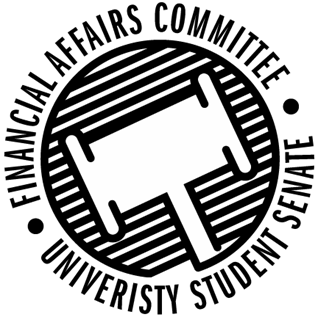 Meeting Agenda3:30 PM White Pine Room, Memorial Student Center50th Congress November 8th, 2019Call to OrderRoll CallWords of WisdomSenator ?Approval of the Minutes 11-1-19Approval of the AgendaUnfinished Business New Business Reallocation RequestForce For FreedomRollover DiscussionSports Club Commission complaintMeeting time for Spring 2020Announcements AdjournApril 12, 2019Present Absent Excused Director GentzVice Chair Halbach Senator DumkeSenator PenoskeXAdvisor Lee 